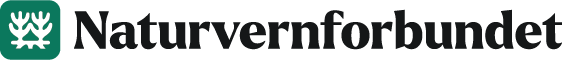 INNKALLING TIL ÅRSMØTE 2023: 8. mars kl.18Åpent møte kl.19: KALNESSKOGEN OG VISTER MED PAIVI HILSKA
NATURVERNFORBUNDET I SARPSBORGI tråd med Naturvernforbundets vedtekter kalles det med dette inn til årsmøte. 	Tid: 	Onsdag 8. mars 2023, klokken 18.00 – 19.00. Åpent møte etter dette.Sted: 	Fritznerbakken Aktivitetssenter, Alfheims gate 7. Dette er på gangavstand fra Busstorvet. Stedet er universelt utformet og tilgjengelig med rullestol og barnevogn. Årsmøtet er det viktigste møtet i lokallaget i løpet av året. Møtet er åpent for alle medlemmer, og alle medlemmer kan stemme. Hvis du har spørsmål om årsmøtet eller lokallaget, kan du kontakte en av styremedlemmene eller sende en mail til sarpsborg@naturvernforbundet.no SakslistePå årsmøtet skal vi behandle følgende saker:Valg av møteleder, referent og 2 protokollunderskrivere
Godkjenning av innkalling og dagsorden
Styrets årsmelding 2022 godkjennes med årsmøtets eventuelle tilføyelser 
Regnskap 2022 godkjennes
Innmeldte saker, frist for å sende inn er 1. mars 2023, til sarpsborg@naturvernforbundet.no eller Lena Söderlund, Iseveien 357, 1730 Ise
Aktivitetsplan 2023
Årsmøtet vedtar hvilke saker som skal prioriteres i det kommende året, som styret må følge opp. 
Valg
Valg av styremedlemmer, varamedlemmer, revisor, valgkommite og utsendinger til Fylkeslagets Årsmøte.Vi gleder oss til å se deg på årsmøtet, ingen påmelding!Styret i Naturvernforbundet i SarpsborgPS. Inviterer samtidig til ny UGLELYTTETUR onsdag 22 MARS kl 19-22Oppmøte Hafslund kirke. Avsluttes rundt bålet. 